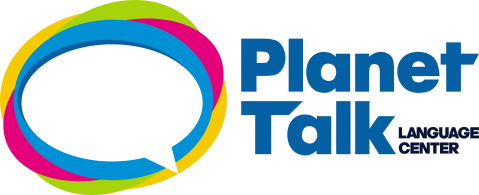 Things were 1.____________ good 2.____________
And then the 3.____________ took your 4.____________
And if you 5.____________________________________
I hope that 6.____________ is your resting place
I heard the 7.____________ put your 8.____________ in pain
But then that could 9.____________________________________
There you are 10.____________ in the 11.____________ again
Either 12.____________ I'll 13.____________ with the 14.____________ of them

My 15.____________ told me, 16.____________
It's not his fault he 17.______________________your 18.____________
You're not the 19.________________________
Although my 20.____________ used to 21.____________
That he 22.________________________

Darlin' 23.___________________________________________________________
And we'll lie 24.____________ for a little while 25.____________ oh
I could 26.____________ into 27._______________________until the sun 28._______________________
And we're 29.____________ In light and 30.____________ and 31.____________
Put your 32.____________________________________________________________
For they're 33.____________ to be 34.____________ oh
With your 35.________________________our 36.____________ will beat as 37.____________
And we set alight, we're afire 38.____________

39.______________________________________________ As coisas estavam boas ontem
40.______________________________________________ Então o diabo levou sua respiração embora
41.______________________________________________ Agora estamos presos na dor
Black suit 42._______________ tie standing in the 43._______________
And now my 44._______________ is 45._______________ again
46._______________ together with the 47._______________ and a 48._______________
Came to my 49._______________ I should 50._______________ it with a 51._______________
52._______________ years old I 53._______________ when

CHORUS

My 54.____________ and all of my family
Rise from the seats to sing Hallelujah
And my 55.____________ and all of my family
Rise from their seats to say hallelujah
And my 56.____________ and all of my family
Rise from the seats to sing hallelujah
My 57.___________________________________
Rise from the seats to sing
Hallelujah